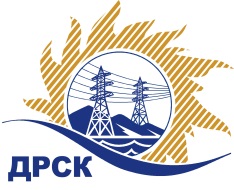 Акционерное Общество«Дальневосточная распределительная сетевая  компания»     (АО «ДРСК»)Протокол №421/УКС -Р заседания Закупочной комиссии по аукциону в электронной форме  на право заключения договора на выполнение работ: «Строительство КЛ 35 кВ от ПС Голубинка до ПС Ц» (Лот № 801.1)№ ЕИС – 31907783899	СПОСОБ И ПРЕДМЕТ ЗАКУПКИ: аукцион в электронной форме на право заключения договора на выполнение работ: «Строительство КЛ 35 кВ от ПС Голубинка до ПС Ц» (Лот № 801.1)КОЛИЧЕСТВО ПОДАННЫХ ЗАЯВОК НА УЧАСТИЕ В ЗАКУПКЕ: 0 (ноль) заявок.КОЛИЧЕСТВО ОТКЛОНЕННЫХ ЗАЯВОК: 0 (ноль) заявок.ВОПРОСЫ, ВЫНОСИМЫЕ НА РАССМОТРЕНИЕ ЗАКУПОЧНОЙ КОМИССИИ:О признании закупки несостоявшейся.РЕШИЛИ:По вопросу № 1	1. Признать закупку «Строительство КЛ 35 кВ от ПС Голубинка до ПС Ц» несостоявшейся на основании п. 4.15.1 «А» Документации о закупке, так как по окончанию срока подачи заявок поступило менее 2 (двух) заявок.Секретарь Закупочной комиссии1 уровня АО «ДРСК                                            __________________          Елисеева М.Г.Игнатова Т.А. (416-2) 397-307 ignatova-ta@drsk.ru город Благовещенск«21» июня 2019 года